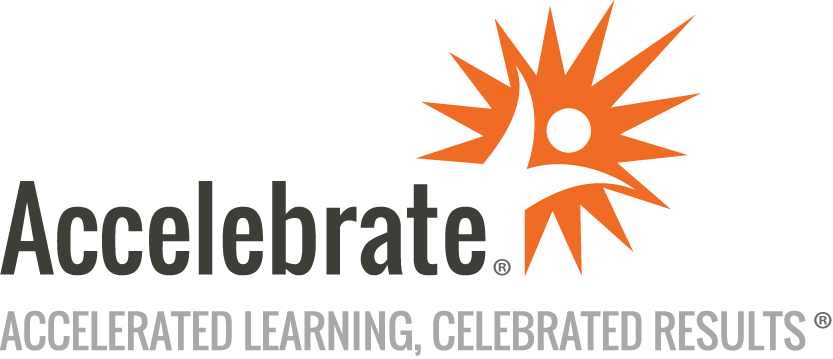 Agile for Marketers CertificationCourse Number: AGLM-100
Duration: 2 daysOverviewMarketing has changed. There are more channels, more complex persona segmentation, more demand for creative campaigns in multiple media, and everything is underlined by the drive to produce more, more often, and faster.This Agile for Marketers Certification training teaches attendees how to apply Agile to their marketing initiatives and focuses on customer-centric campaigns. The course is certified by ICAgile and participants may earn ICP-Marketing Certified Professional accreditation upon successful completion of the class.Note: This Agile Marketing training can accommodate up to a maximum of 25 participants.PrerequisitesNo prior experience is presumed.MaterialsAll attendees receive comprehensive courseware covering all topics in the course including:Case studies and real stories of marketers currently applying Agile MarketingA take-home workbook that takes concepts and puts them into action items for when you get back to the officeA designation as a Certified Agile Marketer by ICAgile, a world-renowned accreditation companySoftware Needed on Each Student PCFor in-person deliveries, attendees do not need computers for this course. We will provide full classroom setup instructions that will include seating in small groups, with supplies such as flipcharts, sticky notes, markers, and pens for the attendees and a projector and Internet connection for the instructor's laptop.Online deliveries for this interactive training will use an online meeting platform (such as Zoom, WebEx, GoTo, or Teams) to have face-to-face contact online, including use of breakout rooms for group activities.ObjectivesPrioritize the most important work and how to tactically say no to work that’s low valueVisually map a marketing campaign and determine ways that one can break work up to deliver pieces to customers fasterApply a one-sentence writing technique called ‘Customer Stories’ to quickly adjust the tone of your campaign to be more customer-centricCreate customer personas using what you know now, allowing you to get to faster delivery of real workUnderstand the Agile mindset, principles, roles, and frameworks including Scrum, Kanban, and Lean MarketingOutlineIntroductionThe Need for Agile Marketing Agile Marketing Drivers and CriticalityMarketing to Serve vs. SellDefining Agile MarketingDifferentiating Agile MarketingCustomer-Centric Marketing Customer-CentricityUnderstanding Customer NeedsBuilding Customer TrustFocusing on Outcomes Over OutputsFlexible Marketing Planning Minimally Viable CampaignsThe Marketing BacklogRelative EstimationTeams & Team WorkImplementing Agile Marketing Framework OverviewsCollaborative Planning WorkshopSimulate a Marketing Campaign with the Agile Marketing Navigator frameworkGetting Started with Agile MarketingConclusion